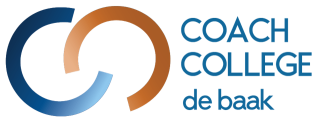 
Formulier vastlegging betalingsafspraak
Bij betaling in termijnen 
Naam opleiding		:  	
Startdatum		 : 	

Aantal termijnen (conform inschrijfformulier):		4 termijnen*  /  8 termijnen*
De administratiekosten bedragen € 10,- per termijn. 
Door ondertekening van dit formulier stemt u in met de voorwaarde dat u de opleidingskosten zult overmaken conform de termijnen die op de factuur worden aangegeven.o Bij betaling in 4 termijnen betaald u (afhankelijk van de startdatum): 
   Start voorjaar: maart, mei, september en november   Start najaar: september, november, maart en meio Bij betaling in 8 termijnen betaald u (afhankelijk van de startdatum):    Start voorjaar: februari, maart, april, mei, september, oktober, november en december   Start najaar: september, oktober, november, december, februari, maart, april en meiNaam en voorletters	:  	
Adres		      	: 	 Postcode/woonplaats 	:   	Mailadres	        	: 	Datum:						Handtekening: Svp volledig ingevuld retourneren aan Coach College de Baak bv, Postbus 88, 3970 AB Driebergen (of een gescand exemplaar mailen naar info@coachcollege.nl).*doorstrepen wat niet van toepassing is.